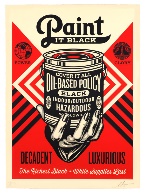 La street art di Obey alla Contemporanea Galleria d’Arte di FoggiaLe opere del grande artista americano in mostra dal 14 ottobre al 26 novembre nella galleria di Giuseppe Benvenuto, già curatore della mostra di Banksy a ViesteArrivano a Foggia le opere iconiche e provocatorie di uno dei più grandi artisti della street art, Shepard Fairey, in arte Obey. Amato anche da Barack Obama di cui trasformò l'immagine in un'icona mondiale durante la campagna elettorale del 2008 Obey, con il suo stile inconfondibile, sarà in mostra presso la Contemporanea Galleria d’Arte di Foggia dal 14 ottobre al 26 novembre.  ‘Against the tide’ è il titolo dell’esposizione formata da diciotto opere ricercate, tra collage, serigrafie, HPM su carta e copertine di vinili. Il visitatore potrà compiere un viaggio visivo che stimola riflessioni su temi di grande attualità: dalla discriminazione razziale al consumismo, dalla disparità di genere alla devastazione ambientale, argomento quest’ultimo che trova ideale rappresentazione in “Paint it Black”, tra le opere più significative della mostra. Il linguaggio dell‘artista si fonda quasi tutto sul “già visto”, avendo interiorizzato non solo la lezione della pop art ma anche quella del linguaggio pubblicitario e della propaganda politica. “Dopo il grande successo di pubblico della mostra di Banksy che chiuderà domani a Vieste e per la quale ho ricoperto il ruolo di curatore e direttore artistico in collaborazione con MetaMorfosi Eventi, ho pensato - dichiara Giuseppe Benvenuto, direttore della Contemporanea Galleria d’Arte - ad un nuovo evento di portata internazionale per Foggia. Sulla scia della street art, ho puntato su un grandissimo artista, molto apprezzato anche dall’ex Presidente degli Stati Uniti.  Sono certo che la città, che ha tanta fame di cultura, risponderà con interesse e curiosità”.‘Against the tide’ sarà inaugurata alle 18.30 di sabato 14 ottobre in Viale Michelangelo, 65 e sarà visitabile tutti i giorni (festivi inclusi) dalle 10.00 alle 13.00 e dalle 16.00 alle 20.00, fino al 26 novembre.  Contemporanea Galleria d’Arte. Per info Giuseppe Benvenuto, e-mail artebenvenuto@gmail.com - tel. 346.7334054